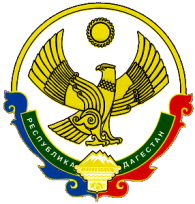 РЕСПУБЛИКА ДАГЕСТАН_______ . _______АДМИНИСТРАЦИЯ ГОРОДСКОГО ОКРУГА «ГОРОД КАСПИЙСК»368300,  РД, г.Каспийск, ул.Орджоникидзе12, тел.8(246) 5-14-11, Факс 8(246)5-10-00, E-mail:Kasp.info@yandex.ruПОСТАНОВЛЕНИЕ№ 511                                                           от «26» июня 2018 г.   «Об утверждении Административного регламента по предоставлению муниципальной услуги «Выдача свидетельства на право размещения и функционирования нестационарных (кроме киосков и павильонов) торговых объектов на территории города Каспийск»В целях совершенствования и доступности оказания муниципальных услуг, в соответствии с Федеральным законом от 6 октября 2003 г. № 131-ФЗ «Об общих принципах организации местного самоуправления в Российской Федерации», Федеральным законом от 28 декабря 2009 г. № 381-ФЗ «Об основах государственного регулирования торговой деятельности в Российской Федерации», Федеральным законом от 27 июля 2010 г. № 210-ФЗ «Об организации предоставления государственных и муниципальных услуг», Администрация города Каспийска постановляет:1. Утвердить прилагаемый Административный регламент Отдела муниципальных закупок и торговли Администрации города Каспийск по предоставлению муниципальной услуги «Выдача свидетельства на право размещения и функционирования нестационарных (кроме киосков и павильонов) торговых объектов на территории города Каспийск».2. Настоящее постановление вступает в силу по истечению 10 дней со дня его официального опубликования.3. Контроль за исполнением настоящего постановления возложить на заместителя Главы Администрации города Каспийск Д.Р. Абдулатипова.Глава городского округа«город Каспийск»                                                                М.С. Абдулаев Исп. нач. отдела муниц. закупок и торговлиМагомедов М.А.Согласовано:зам. главы Администрациигор. округа «г.Каспийск»Абдулатипов Д.Р.Нач. юр. отдела Магомедов Р.А.                                                                                 УТВЕРЖДЕН                                                                                 постановлениемАдминистрации г. Каспийскаот «___»________ 201___ г. №_____АДМИНИСТРАТИВНЫЙ РЕГЛАМЕНТОтдела муниципальных закупок и торговли Администрации города Каспийска по предоставлению муниципальной услуги «Выдача свидетельства на право размещения и функционирования нестационарных (кроме киосков и павильонов) торговых объектов на территории города Каспийска»1. Общие положения1.1. Наименование муниципальной услугиАдминистративный регламент предоставления муниципальной услуги«Выдача свидетельства о размещении нестационарных (кроме киосков и павильонов) торговых объектов натерритории г. Каспийска» (далее - Административный регламент) разработанв целях повышения качества исполнения и доступности результата оказаниямуниципальной услуги по выдаче в установленном порядке Свидетельства направо размещения и функционирования нестационарных торговых объектов(далее - Свидетельство) на территории МО ГО «город Каспийск» (далее –муниципальная услуга), создания комфортных условий для потребителейрезультатов оказания муниципальной услуги и определяет сроки ипоследовательность действий (административных процедур) при оказаниимуниципальной услуги.1.2. Круг заявителей, которые могут обращаться за услугой.Заявителями, обратившимися в Отдела муниципальных закупок и торговли, с запросом о предоставлении муниципальной услуги, является физическое или юридическое лицо (за исключением государственных органов и их территориальных органов, органов государственных внебюджетных фондов и их территориальных органов, органов местного самоуправления) либо их уполномоченные представители, зарегистрированные в порядке, установленном законодательством Российской Федерации, которому принадлежит необходимое оборудование для организации деятельности нестационарного объекта (далее – заявитель).1.3.Требования к порядку информирования о предоставлении услуги.1.3.1. Адрес места нахождения Отдела муниципальных закупок и торговли города Каспийска: город Каспийск, ул. Орджоникидзе, 12, каб.48,50. График работы Отдела:понедельник - пятница с 9.00 до 18.00 ч., перерыв с 13.00 до 14.00ч.,выходные дни – суббота, воскресенье.Адрес электронной почты отдела:   maleal77@yandex.ru1.3.2. На информационных стендах администрации размещаетсяследующая информация:- перечень документов, необходимых для предоставления муниципальнойуслуги, и требования, предъявляемые к этим документам;- образец заполнения заявления для предоставления муниципальной услуги;- номера телефонов и электронной почты;- текст Административного регламента с приложениями (извлечения).1.3.3. При ответах на телефонные звонки и устные обращенияспециалисты администрации подробно и в вежливой (корректной) формеинформируют обратившихся по интересующим их вопросам. Ответ нателефонный звонок должен начинаться с информации о наименованииорганизации, фамилии, имени, отчестве и должности специалиста,принявшего телефонный звонок.1.3.4. При невозможности специалиста, принявшего звонок,самостоятельно ответить на поставленные вопросы, телефонный звонокдолжен быть переадресован (переведен) на специалиста администрации,уполномоченного на предоставление муниципальной услуги(Уполномоченный специалист), или же обратившемуся гражданину долженбыть сообщен телефонный номер, по которому можно получитьнеобходимую информацию.1.3.5. Заявители, представившие документы, в обязательном порядкеинформируются специалистами:- о приеме к рассмотрению заявления (с прилагаемыми документами) напредоставление муниципальной услуги;- об отказе в приеме заявления на предоставление муниципальной услуги (сприлагаемыми документами);- о сроке принятия решения по предоставлению (или об отказе впредоставлении) муниципальной услуги и возможности полученияуведомления о принятом решении.Порядок информирования о ходе предоставления муниципальной услуги.1.3.6. Информирование о ходе предоставления муниципальной услугиосуществляется уполномоченными специалистами при личном контакте сзаявителями, посредством почтовой и телефонной связи.1.3.7. Информирование о принятии решения по предоставлению (или оботказе в предоставлении) муниципальной услуги, приостановлениипредоставления муниципальной услуги осуществляется уполномоченнымиспециалистами посредством выдачи соответствующих уведомлений приличном контакте с заявителями или посредством почтовой связи.1.3.8. Информация о сроке завершения оформления документов ивозможности их получения заявителю сообщается при подаче документов ипри возобновлении предоставления муниципальной услуги после ееприостановления, а в случае сокращения срока - по указанному в заявлениителефону.1.3.9. Консультации (справки) по вопросам предоставления муниципальной услуги предоставляются уполномоченными специалистами администрации.1.3.10. Консультации предоставляются по следующим вопросам:- перечня документов, необходимых для предоставления муниципальнойуслуги, комплектности (достаточности) представленных документов;- источника получения документов, необходимых для предоставлениямуниципальной услуги (орган, организация и их местонахождение);- времени приема и выдачи документов;- сроков предоставления муниципальной услуги;- порядка обжалования действий (бездействия) и решений, осуществляемыхи принимаемых в ходе предоставления муниципальной услуги.1.3.11. Консультации предоставляются при личном обращении илипосредством телефонной связи.1.3.12. Адрес официального сайта Администрации города Каспийск - www.kaspiysk.org  в сети Интернет.1.3.13. Предоставление в электронном виде муниципальной услугиосуществляется через портал государственных услуг Российской Федерации- http://www.gosuslugi.ru.1.4. Оказание услуги в электронном виде осуществляется согласнораспоряжению Правительства Российской Федерации от 17.12.2009г.№ 1993-р и оказываться согласно этапам перевода их предоставления в электронном виде.2. Стандарт предоставления муниципальной услуги2.1. Наименование услуги: «Выдача свидетельства на право размещения ифункционирования нестационарных торговых объектов потребительскогорынка на территории г Каспийск».2.1.1. Сокращенное наименование услуги: «Выдача свидетельства о размещении».2.2. Наименование органа, предоставляющего услугу: услугу оказываетОтдел муниципальных закупок и торговли Администрации городского округа «г.Каспийска».2.3. Описание результата предоставления услуги: Результатомпредоставления муниципальной услуги является выдача свидетельства направо размещения и функционирования нестационарного торгового объекта(далее – свидетельство); уведомление об отказе в выдаче свидетельства оразмещении нестационарного торгового объекта.2.4. Срок предоставления услуги, в том числе с учетом необходимостиобращения в иные органы и организации, участвующие в предоставленииуслуги, срок приостановления предоставления услуги в случае, есливозможность приостановления предусмотрена нормативными правовымиактами Российской Федерации, сроки выдачи (направления) документов,являющихся результатом предоставления услуги. Срок предоставленияуслуги исчисляется в календарных днях со дня принятия заявления. Срокпредоставления услуги не может превышать 10 дней. Сроком выдачидокумента, являющегося результатом предоставления услуги, являетсяпоследний день окончания срока предоставления услуги.2.5. Перечень нормативных правовых актов Российской Федерации,нормативных правовых актов Республики Дагестан, муниципальныхнормативных правовых актов, регулирующих предоставление услуги:-Конституция Российской Федерации принятой всенароднымголосованием 12.12.1993 ("Российская газета", 25.12.1993, N 237);- Конституция Республики Дагестан принята КонституционнымСобранием 10.07.2003г (Собрание законодательства РД);- Федеральный Закон от 06 октября 2003 г. № 131-ФЗ «Об общихпринципах организации местного самоуправления в Российской Федерации»("Российская газета", N 253, 30.12.2009,"Собрание законодательства РФ",04.01.2010, N 1, ст. 2.);- Федеральный закон от 28 декабря 2009 г. № 381-ФЗ «Об основахгосударственного регулирования торговой деятельности в РоссийскойФедерации» (Собрание законодательства РФ от 06.10.2003);- Федеральным законом Российской Федерации от 27 июля 2006 №152 «Оперсональных данных» ("Российская газета", N 165, 29.07.2006,"Собраниезаконодательства РФ", 31.07.2006, N 31 (1 ч.), ст. 3451,"Парламентскаягазета", N 126-127, 03.08.2006.);- Федеральный закон от 27 июля 2010г. № 210–ФЗ «Об организациипредоставления государственных и муниципальных услуг» (Собраниезаконодательства Российской Федерации, 2010, N 31, ст. 4179; 2011, N 27,ст. 3880, N 29, ст. 4291, N 30, ст. 4587, N 49, ст. 7061; 2012, N 31, ст. 4322,2013, N 30 (часть I), ст. 4084);- постановление Администрации городского округа «г.Каспийск» от ____________г. № ______«Об утверждении Положения о порядке размещения и функционированиянестационарных (кроме киосков и павильонов) объектов потребительского рынка на территории г. Каспийск».2.6. Исчерпывающий перечень документов, необходимых в соответствии сзаконодательными актами для предоставления муниципальной услуги,заявитель должен представить самостоятельно. Для получения свидетельствана имя руководителя управления предоставляется подписанное заявителемзаявление о выдаче свидетельства (приложение №1). В заявлении должны быть указаны:1) для юридического лица: наименование, организационно-правоваяформа, место нахождения, фамилия, имя, отчество руководителя, контактныетелефоны, адрес размещения и вид нестационарного торгового объекта с указанием товарного профиля. К заявлению прилагается копия паспорта.2) для индивидуального предпринимателя: фамилия, имя, отчество, адресразмещения и вид нестационарного торгового объекта с указанием товарногопрофиля. К заявлению прилагается копия паспорта.3) для физического лица: фамилия, имя, отчество, адрес регистрации по месту постоянного проживания, адрес размещения и вид нестационарногообъекта. К заявлению прилагаются: копия паспорта, справка о наличииприусадебного участка;2.6.1. Запрещается требовать от заявителя: представления документов и информации или осуществления действий, представление или осуществление которых не предусмотрено нормативными правовыми актами, регулирующими отношения, возникающие в связи с предоставлением муниципальных услуг; представления документов и информации, которые находятся в распоряжении органов, предоставляющих муниципальные услуги, иных органов местного самоуправления и организаций, в соответствии с нормативными правовыми актами Российской Федерации, нормативными правовыми актами субъектов Российской Федерации, муниципальными правовыми актами.2.6.2.Заявитель имеет право по собственной инициативе представить следующие документы, так как они подлежат представлению в рамках межведомственного информационного взаимодействия:1) Копию свидетельства о постановке на налоговый учет;2) Справку из инспекции ФНС об исполнении налогоплательщиком обязанностей по уплате налогов, сборов, страховых взносов, пеней.3) копию выписки из Единого государственного реестра юридических лиц,индивидуальных предпринимателей.2.7. Исчерпывающий перечень оснований для отказа в приеме документов, необходимых для предоставления услуги: Основанием для отказа в приемедокументов специалистами Отдела для получения услуги являетсяподача заявления о выдаче разрешения с нарушением установленных в п. 2.6.настоящего Административного регламента требований.2.8. Исчерпывающий перечень оснований для отказа в предоставленииуслуги:- непредставление необходимых для выдачи свидетельства документов;- в письменном обращении отсутствуют фамилия заявителя, направившегообращение, и почтовый адрес, по которому должен быть направлен ответ;- текст письменного обращения не поддается прочтению;2.9 Услуга оказывается на безвозмездной основе.2.10. Максимальный срок ожидания в очереди при подаче заявления идокументов для получения муниципальной услуги составляет 15 минут.2.11. Срок регистрации запроса заявителя о предоставлениимуниципальной услуги, составляет один рабочий день.2.12. Показатели доступности и качества услуги, в том числе количествовзаимодействий заявителя со специалистами при предоставлении услуги и ихпродолжительность, возможность получения информации о ходе предоставления услуги, в том числе с использованием информационно-коммуникационных технологий (Интернета). Показатели качества муниципальной услуги:- предоставление услуги в сроки, определенные настоящимадминистративным регламентом;- соблюдение сроков ожидания в очереди при предоставлениимуниципальной услуги;- отсутствие обоснованных жалоб со стороны заявителей на решения идействия (бездействия) принятые и осуществленные должностными лицамипри предоставлении муниципальной услуги. Показатели доступностимуниципальных услуг:- возможность обращения за муниципальной услугой через сеть Интернет;- транспортная доступность к местам предоставления муниципальнойуслуги;- обеспечение беспрепятственного доступа к местам предоставлениямуниципальной услуги лиц с ограниченными возможностями передвижения;- обеспечение возможности получения информации о ходе предоставлениямуниципальной услуги посредством электронной почты;- размещение необходимой информации о предоставлении муниципальнойуслуги на официальном сайте.2.13. Иные требования, в том числе учитывающие особенности предоставления государственных и муниципальных услуг в электронной форме.2.13.1 Особенности предоставления муниципальной услуги в электроннойформе:Заявитель может подать заявление в электронной форме с использованием портала государственных услуг Российской Федерации. Заявление и документы, необходимые для предоставления муниципальной услуги, которые представляются заявителем самостоятельно, направляются в форме электронных документов с портала государственных услуг Российской Федерации с использованием средств электронной идентификации заявителя, в том числе электронной подписи.Заявителю сообщается о регистрации заявления путем отражения информации на указанных порталах.2.13.2 Предоставление муниципальной услуги в МФЦ осуществляется по принципу «одного окна» в соответствии с законодательством Российской Федерации.3. Состав, последовательность и сроки выполнения административных процедур (действий), требования к порядку их выполнения, в том числе особенности выполнения административных процедур (действий) в электронной форме3.1. Перечень административных процедур3.1.1. Консультирование по вопросам предоставления услуги.3.1.2. Прием и регистрация заявлений, прием документов напредоставление услуги.3.1.3. Определение права заявителя на предоставление услуги.3.1.4. Выдача свидетельства или отказ в выдаче свидетельства.3.2. Описание административных процедур (описание каждой административной процедуры содержит следующие обязательные элементы):3.2.1. Консультирование по вопросам предоставления услуги. Основаниемдля консультирования по вопросам предоставления услуги является личноеобращение заявителя в Отдел муниципальных закупок и торговли или поступление его обращения в письменном, электронном виде. Консультирование по вопросам предоставления услуги осуществляется специалистом Отдела.Специалист Отдела в доброжелательной, вежливой форме отвечает на вопросы заявителя, выдает необходимые информационные материалы (перечень документов, памятку и др.). Срок консультирования по вопросам предоставления услуги не превышает 15 минут на одного заявителя. Контроль  за процедурой консультирования по вопросам предоставления услуги  осуществляет руководитель Отдела. Результатом административного действия является передача заявления руководителю Отдела.3.2.2. Прием и регистрация заявлений, прием документов на предоставление услуги. Основанием для начала процедуры является прием от заявителя специалистом Отдела заявления и документов, необходимых для предоставления услуги в соответствии с п.2.6. Административного регламента. Ответственность за прием и регистрацию заявлений, прием документов несет специалист Отдела, который проводит проверку представленных документов на предмет соответствия их установленным законодательством требованиям, удостоверяясь, что: тексты документов написаны разборчиво, наименование юридических лиц – без сокращения, с указанием их мест нахождения; фамилии, имена, отчества, адреса мест жительства написаны полностью; в документах нет подчисток, приписок, зачеркнутых слов и иных не оговоренных исправлений; документы не исполнены карандашом; документы не имеют серьезных повреждений, наличие которых не позволяет однозначно истолковать их содержание; не истек срок действия представленных документов; сверяет оригиналы (копии документов, заверенных в порядке, установленном действующим законодательством) с копиями документов. Срок приема заявлений и документов от заявителей или их представителей не превышает 15 минут.Специалист Отдела вносит в журнал учета свидетельств запись о приеме заявления и документов: порядковый номер записи; дату внесения записи; данные заявителя (фамилия, имя, отчество). Специалист Отдела вносит данные о принятии заявления и документов в информационную систему. Процедура заканчивается для заявителя получением расписки о приеме документов с указанием варианта уведомления заявителя (посредством телефонной, почтовой, электронной связи). В случае установления фактов отсутствия необходимых документов, несоответствия представленных документов требованиям, специалист Отдела уведомляет заявителя о наличии препятствий для рассмотрения вопроса о предоставлении услуги, объясняет заявителю содержание выявленных недостатков в представленных документах и предлагает принять меры по их устранению. Контроль за процедурой приема и регистрации заявлений, приема документов осуществляет руководитель Отдела.3.2.3.Определение права заявителя на предоставление услуги. Основанием для определения права заявителя на предоставление услуги является наличие документов, указанных в п.2.6. Административного регламента. Срок определения права заявителя на предоставление услуги составляет 1 рабочий день. Процедура определения права заявителя на предоставление услуги заканчивается принятием решения о выдаче свидетельства.3.2.4. Критерии принятия решений Основанием для принятия решения о выдаче свидетельства или об отказе в выдаче свидетельства является определение права заявителя на предоставление услуги. Решение о выдаче свидетельства или об отказе в выдаче свидетельства принимает руководитель Отдела.3.3.Блок-схема предоставления муниципальной услуги «Выдача свидетельства на право размещения нестационарных торговых объектов на территории города Каспийск» приведена в приложении № 2 к настоящему Административному регламенту.4. Формы контроля за исполнением административного регламента4.1. Порядок осуществления текущего контроля за соблюдением и исполнением ответственными должностными лицами положений административного регламента и иных нормативных правовых актов Российской Федерации и нормативных правовых актов Республики Дагестан, муниципальных нормативных правовых актов, устанавливающих требования к предоставлению услуги, а также принятием ими решений. Текущий контроль за соблюдением и исполнением положений регламента и иных нормативных правовых актов, устанавливающих требования к предоставлению муниципальной услуги, осуществляется должностными лицами, ответственными за организацию работы по предоставлению муниципальной услуги. Общий контроль над полнотой и качеством предоставления муниципальной услуги осуществляется курирующим заместителем Главы Администрации и включает в себя проведение проверок, выявление и устранение нарушений прав заявителей, контроль за рассмотрением и подготовкой ответов на обращение заявителей, содержание жалобы на решение, действие (бездействие) должностных лиц, специалистов Администрации, Отдела муниципальных закупок и торговли.4.2. Порядок и периодичность осуществления плановых и внеплановых проверок полноты и качества предоставления услуги, в том числе порядок и формы контроля за полнотой и качеством предоставления услуги. Контроль за полнотой и качеством предоставления услуги включает в себя проведение проверок, выявление и устранение нарушений прав заявителей, рассмотрение, принятие решений и подготовку ответов на обращение заявителей, содержащих жалобы на решения, действия (бездействие) должностных лиц Отдела по предоставлению муниципальной услуги. Внеплановые проверки полноты и качества предоставления муниципальной услуги проводятся заместителем Главы Администрации города Каспийск, курирующим деятельность Отдела, либо уполномоченными им лицами на основании жалоб заявителей на решения или действия (бездействие) должностных лиц (специалистов) Отдела, принятые или осуществляемые в ходе предоставления муниципальной услуги, а также в связи с проверкой устранения ранее выявленных нарушений.4.3. Проверки полноты и качества предоставления услуги осуществляется на основании муниципальных нормативных правовых актов. Проверки могут быть плановыми и внеплановыми. При проверке могут рассматриваться все вопросы, связанные с предоставлением услуги (комплексные проверки), или отдельные вопросы (тематические проверки). Проверка также может проводиться по конкретному обращению заявителя. Для проведения проверки полноты и качества предоставления услуги Уполномоченным органом администрации города Каспийск формируется комиссия, в состав которой могут включаться должностные лица администрации города Каспийск, представители общественных организаций. Результаты деятельности комиссии оформляются в виде справки, в которой отмечаются выявленные недостатки и предложения по их устранению. Отдел может проводить с участием представителей общественности опросы, форумы и анкетирование получателей услуги по вопросам удовлетворенности полнотой и качеством предоставления услуги, соблюдения положений Административного регламента, сроков и последовательности действий (административных процедур), предусмотренных Административным регламентом.4.4. Ответственность должностных лиц органа, предоставляющего услугу, за решения и действия (бездействие), принимаемые (осуществляемые) ими в ходе предоставления услуги. Должностные лица Отдела, ответственные за осуществление административных процедур, указанных в п.3.1. Административного регламента, несут персональную ответственность за полноту и качество осуществления административных процедур. В случае допущенных нарушений должностные лица Отдела привлекаются к ответственности в соответствии с законодательством Российской Федерации.4.5. Контроль за предоставление услуги осуществляется органами местного самоуправления города Каспийск, органами государственной власти; общественными объединениями и организациями, иными органами, в установленном законом порядке. Контроль за предоставление услуги осуществляется в соответствии с правовыми актами Российской Федерации,Республики Дагестан и муниципальными правовыми актами.4.6. Контроль за предоставлением муниципальной услуги, в том числе со стороны граждан, их объединений и организаций, осуществляется посредством публикации сведений деятельности Отдела, получения полной, актуальной и достоверной информации о порядке предоставления муниципальной услуги и возможности досудебного рассмотрения обращений (жалоб) в процессе получения муниципальной услуги.4.7. По результатам проведенных проверок в случае выявления нарушений соблюдения положений Административного регламента и иных нормативных актов, устанавливающих требования к предоставлению муниципальной услуги, должностные лица Отдела несут ответственность за принимаемые (осуществляемые) в ходе предоставления муниципальной услуги решения и действие (бездействие) в соответствии с требованиями законодательства Российской Федерации. Персональная ответственность должностных лиц (специалистов) за предоставление муниципальной услуги закрепляется в их должностных инструкциях в соответствии с требованиями законодательства Российской Федерации.5. Досудебный (внесудебный) порядок обжалования решений и действий (бездействия) органа, предоставляющего муниципальную услугу, его должностных лиц либо муниципальных служащих5.1. Заявители имеют право на обжалование решений и действий (бездействия) органа, предоставляющего муниципальную услугу, а также должностных лиц, муниципальных служащих, принятых (осуществляемых) в ходе исполнения муниципальной услуги, в досудебном порядке. Заявитель вправе запрашивать и получать информацию и документы, необходимые для обоснования и рассмотрения жалобы.5.2. Заявитель может обратиться с жалобой, в том числе в следующих случаях:1) нарушение срока регистрации запроса заявителя о предоставлениимуниципальной услуги;2) нарушение срока предоставления муниципальной услуги;3) требование у заявителя документов, не предусмотренных нормативными правовыми актами Российской Федерации, нормативными правовыми актами Республики Дагестан, муниципальными правовыми актами для предоставления муниципальной услуги;4) отказ в приеме документов, предоставление которых предусмотрено нормативными правовыми актами Российской Федерации, нормативными правовыми актами Республики Дагестан, муниципальными правовыми актами для предоставления муниципальной услуги, у заявителя;5) отказ в предоставлении муниципальной услуги, если основания отказа не предусмотрены федеральными законами и принятыми в соответствии с ними иными нормативными правовыми актами Российской Федерации, нормативными правовыми актами Республики Дагестан, муниципальными правовыми актами;6) затребование с заявителя при предоставлении муниципальной услуги платы, не предусмотренной нормативными правовыми актами Российской Федерации, нормативными правовыми актами Республики Дагестан, муниципальными правовыми актами;7) отказ органа, предоставляющего муниципальную услугу, должностного лица органа, предоставляющего муниципальную услугу, в исправлении допущенных опечаток и ошибок в выданных в результате предоставления муниципальной услуги документах либо нарушение установленного срока таких исправлений.5.3.Жалоба должна содержать:1) наименование органа, предоставляющего муниципальную услугу, должностного лица органа, предоставляющего муниципальную услугу, либомуниципального служащего, решения и действия (бездействие) которых обжалуются;2) фамилию, имя, отчество (последнее - при наличии), сведения о месте жительства заявителя - физического лица либо наименование, сведения о месте нахождения заявителя - юридического лица, а также номер (номера) контактного телефона, адрес (адреса) электронной почты (при наличии) и почтовый адрес, по которым должен быть направлен ответ заявителю;3) сведения об обжалуемых решениях и действиях (бездействии) органа, предоставляющего муниципальную услугу, должностного лица органа, предоставляющего муниципальную услугу, либо муниципального служащего;4) доводы, на основании которых заявитель не согласен с решением и действием (бездействием) органа, предоставляющего муниципальную услугу, должностного лица органа, предоставляющего муниципальную услугу, либо муниципального служащего. Заявителем могут быть представлены документы (при наличии), подтверждающие доводы заявителя, либо их копии.5.4. Жалоба может быть направлена через отделение почтовой связи, МФЦ, с использованием сети "Интернет", официального сайта органа, предоставляющего муниципальную услугу, порталов государственных и муниципальных услуг (функций), а также может быть принята при личном приеме заявителя. Жалоба подается в письменной форме на бумажном носителе, в электронной форме в орган, предоставляющий муниципальную услугу. Жалобы на решения, принятые руководителем органа, предоставляющего муниципальную услугу, подаются в вышестоящий орган (при его наличии) либо в случае его отсутствия рассматриваются непосредственно руководителем органа, предоставляющего муниципальную услугу. В случае подачи жалобы при личном приеме заявитель представляетдокумент, удостоверяющий его личность в соответствии с законодательствомРоссийской Федерации. При подаче жалобы в электронном виде документымогут быть представлены в форме электронных документов, подписанныхэлектронной подписью, вид которой предусмотрен законодательствомРоссийской Федерации, при этом документ, удостоверяющий личностьзаявителя, не требуется.5.5. Жалоба регистрируется в день ее поступления в Администрацию, МФЦ.5.6. Жалоба, поступившая в Администрацию, подлежит рассмотрению должностным лицом, наделенным полномочиями по рассмотрению жалоб, в течение 15 рабочих дней со дня ее регистрации, а в случае обжалования отказа органа, предоставляющего муниципальную услугу, должностного лица органа, предоставляющего муниципальную услугу в приеме документов у заявителя либо в исправлении допущенных опечаток и ошибок или в случае обжалования нарушения установленного срока таких исправлений – в течение 5 рабочих дней со дня ее регистрации, если иные сроки рассмотрения жалоб не установлены Правительством Российской Федерации.5.7. Жалоба, на действия (бездействие) специалистов Отдела, МФЦ подлежит рассмотрению Руководителем Отдела, МФЦ в течение 15 рабочих дней со дня ее регистрации, а в случае обжалования отказа в приеме документов у заявителя либо нарушения установленного срока исправления допущенных опечаток и ошибок - в течение 5 рабочих дней со дня ее регистрации, если иные сроки рассмотрения жалоб не установлены Правительством Российской Федерации.Жалоба на действие руководителя Отдела подается курирующему заместителю Главы Администрации города Каспийск. Жалоба на действие специалистов Отдела подается в Отдел и рассматривается его руководителем.Жалоба на действие специалистов МФЦ подается в МФЦ и рассматриваетсяего руководителем.5.8. В случае если жалоба подается через представителя, им также представляется документ, подтверждающий полномочия на осуществление соответствующих действий. В качестве документа, подтверждающего полномочия представителя, может быть представлена:а) оформленная в соответствии с законодательством Российской Федерации доверенность (для физических лиц);5.9. При поступлении жалобы через МФЦ, обеспечивается ее передача по защищенной информационной системе или курьерской доставкой в уполномоченный на ее рассмотрение орган, предоставляющий муниципальную услугу, в порядке и сроки, которые установлены соглашением о взаимодействии между МФЦ и органом, предоставляющим муниципальную услугу, но не позднее следующего рабочего дня со дня поступления жалобы.При поступлении жалобы через МФЦ, специалист МФЦ регистрирует жалобу в информационной системе МФЦ с присвоением жалобе регистрационного номера, и выдает заявителю расписку в получении жалобы, в которой указывается:- место, дата и время приема жалобы заявителя;- фамилия, имя, отчество заявителя;- перечень принятых документов от заявителя;- фамилия, имя, отчество специалиста, принявшего жалобу;- способ информирования заявителя о готовности результата рассмотренияжалобы, выбранный заявителем (смс-оповещение, по электронной почте,через личный кабинет, по телефону);- срок рассмотрения жалобы в соответствии с настоящим административнымрегламентом;- способ и место получения результата рассмотрения жалобы.5.10. По результатам рассмотрения жалобы органом, предоставляющим муниципальную услугу, может быть принято одно из следующих решений:1) удовлетворить жалобу, в том числе в форме отмены принятого решения, исправления допущенных органом, предоставляющим муниципальную услугу, опечаток и ошибок в выданных в результате предоставления муниципальной услуги документах, возврата заявителю денежных средств, взимание которых не предусмотрено нормативными правовыми актами Российской Федерации, нормативными правовыми актами Республики Дагестан, муниципальными правовыми актами городаКаспийск, а также в иных формах;2) отказать в удовлетворении жалобы.5.11. В случае установления, в ходе или по результатам рассмотрения жалобы, признаков административного правонарушения, или признаков преступления должностное лицо, наделенное полномочиями по рассмотрению жалоб, незамедлительно направляет имеющиеся материалы в прокуратуру города Каспийск.5.12. Заявителю в соответствии выбранным им способом и местом получения результата рассмотрения жалобы выдается (направляется) мотивированный ответ о результатах рассмотрения жалобы не позднее дня, следующего за днем принятия указанного решения.5.13. В случае несогласия с результатами досудебного обжалования, а также на любой стадии рассмотрения спорных вопросов заявитель имеет право обратиться в суд в соответствии с установленным действующим законодательством порядком.5.14. Информация о порядке подачи и рассмотрения жалобы размещается:на информационных стендах, расположенных в органе, предоставляющем муниципальную услугу, в МФЦ;на официальных сайтах о ргана, предоставляющего муниципальную услугу, МФЦ;на порталах государственных и муниципальных услуг (функций);5.15. Информацию о порядке подачи и рассмотрения жалобы можно получить:посредством телефонной связи по номеру органа, предоставляющего муниципальную услугу, МФЦ;посредством факсимильного сообщения;при личном обращении в орган, предоставляющий муниципальную услугу, МФЦ, в том числе по электронной почте;при письменном обращении в орган, предоставляющий муниципальную услугу, МФЦ;путем публичного информирования.                                                                       Приложение №1                                                                                       к Административному регламенту                                                                                     Отдела муниципальных закупок и торговли                                                                                     Администрации города Каспийск по                                                                                     исполнению муниципальной услуги                                                                                   «Выдача свидетельства на право                                                                                 размещения нестационарных торговых                                                                                   объектов на территории города Каспийск»Начальнику Отдела муниципальных закупоки торговли города Каспийскот ________________________________________Юридическое лицо, индивидуальный предприниматель, физическое лицоАдрес ____________________________________________                                                                     Место проживания или юр.адресЗаявление       Прошу Вас выдать свидетельство на право размещения и функционирования нестационарного (кроме киосков и павильонов) объекта потребительского рынка по адресу:__________________________________________________________________для реализации ____________________________________________________Торговый профиль__________________________________________________                                     Вид сезонного нестационарного объекта (а/машина, павильон, киоск, тонар,                        холодильник, роль-бар и т.п.)с «____» _________________ 201___г.  по  «____» _________________ 201___г.Обязуюсь соблюдать предъявляемые требования и санитарные правила.«____» _________________ 201___г.   _______________________                                                                                  подпись                                                                                     Приложение № 2                                                                                 к Административному регламенту                                                                               Отдела муниципальных закупок и торговли                                                                           Администрации городского округа «г.Каспийск»                                                                             по исполнению муниципальной услуги                                                                         «Выдача свидетельства на право размещении                                                                            нестационарных торговых объектов                                                                             на территории города Каспийск»Блок-схемаполучения свидетельства о размещении нестационарного (кроме киосков и павильонов) торгового объектана территории города Каспийск